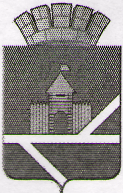 АНТИТЕРРОРИСТИЧЕСКАЯ КОМИССИЯ в Пышминском городском округе, расположенном на территории Свердловской областиПРОТОКОЛот 20.08.2020                                                                                                № 3Председательствовал: Глава Пышминского городского округа,председатель антитеррористической комиссии                -  Соколов В.В.  Присутствуют: Начальник  ОМВД России по Пышминскому  району      -  Анисимов С.В., Заместитель главы администрации Пышминского городского округа по социальным вопросам                                                      – Варлаков А.А.Начальник  ОНД по Камышловскому и Пышминскому  районам                                                    -  Старыгин О.А. Инспектор ОООПОО Камышловского ОВО                    - Селиверстов А.В.Председатель Думы ПГО                                                   - Артамонов А.В. Председатель Счетной палаты ПГО                                  - Никонов С.А. Начальник орг. правового отдела                                     - Скакунов Н.М.Ведущий специалист по мобработе                                   -  Колпаков Ю.А.Ведущий специалист по ГО и ЧС                                      - Палтусов А.А.Заведующий Пышминским ТУ                                          -  Кузьмин Д.В. Заведующий Ощепковским ТУ                                          - Обоскалов А.А. Заведующая Четкаринским ТУ                                           - Кривоногова Т.А. Заведующий Печеркинским ТУ                                         - Коновалов Д.В. Заведующий Черемышским ТУ                                          - Балыбердин А.П.Секретарь:                                                                           - Шаров Д.Л.Приглашенные: Шемякин В.В., Скакунова И.С., Сенцов И.Ю. Самойлов В.В., Нестерова М.В., , телевидение «Пышминские известия».I.  Об утверждении повестки заседания антитеррористической комиссии _________________________________________________________________(Соколов В.В.)По результатам голосования повестка заседания Комиссии утверждена.II.   О мерах по предотвращению террористических угроз  в период подготовки и проведения  мероприятий, посвященных празднованию Дня знаний и Дня солидарности в борьбе с терроризмом.  _________________________________________________________________(Шемякин Ю.А.,)Принять к сведению доклад директора МКУ ПГО «Управление образования» Шемякина Ю.А.МКУ ПГО «Управление образования»  обеспечить безопасность проведения мероприятий, посвященных Дню знаний и Дню солидарности в борьбе с терроризмом.По результатам мероприятий направить отчет в антитеррористическую комиссию Пышминского городского округаСрок –до 07 сентября 2020 года.По результатам голосования решения приняты единогласно.III. Эффективность исполнения мероприятий Комплексного плана по противодействию идеологии терроризма в Российской Федерации с заслушиванием ответственных лиц.   _________________________________________________________________(Шемякин Ю.А.)1. Принять к сведению доклад директора МКУ ПГО «Управление  образования»   Шемякина Ю.А.   2.  Директору МКУ ПГО «Управление образования» Шемякину Ю.А., осуществлять контроль по реализации мероприятий, предусмотренных Комплексным планом по противодействию идеологии терроризма в Российской Федерации. Срок – в течение учебного года.IV.    Результаты мониторинга и тенденция развития обстановки на территории Пышминского городского округа_________________________________________________________________(Шемякин Ю.А.)Принять к сведению доклад директора МКУ ПГО «Управление образования» Шемякина Ю.А.Образовательным организациям, под руководством  ПГО «Управление образования» осуществлять мониторинг соц. сетей, анкетирование , опросы учащихся с целью выявления фактов асоциального поведения. Срок –.постоянно.V. О состоянии антитеррористической защиты объектов и ММПЛ, в том числе задействуемых в ходе проведения важных общественно-политических, культурных и спортивных мероприятий. Выработка дополнительных мер по недопущению террористических проявлений в период подготовки указанных мероприятий.________________________________________________________________(Скакунова И.С., Сенцов А.Ю., Зверев Н.Н.)1. Принять к сведению доклады МКУ ПГО «Управление культуры, туризма и молодежной политики», МБУ ПГО «Центр физической культуры и спорта» и ОМВД России по Пышминскому району.2. Руководителям объектов культуры и спорта осуществлять контроль за обеспечением антитеррористической защиты в случае проведения важных общественно-политических, культурных и спортивных мероприятий.Срок – в период проведения мероприятий.VI. О состоянии АТЗ объектов транспортной инфраструктуры автомобильного транспорта и транспортных средств, а также объектов топливно-энергетического комплекса и мерах по ее совершенствованию. _________________________________________________________________(Соловьев В.Б., Чистяков В.В., Халджиев И.В., Кочкин В.А., Самойлов В.В., Нестерова М.В.)Принять к сведению доклады руководителей организаций транспортной инфраструктуры и объектов топливно-энергетического комплекса.Руководителям организаций ТЭК продолжить проведение мероприятий по обеспечению защищенности подведомственных объектов, в том числе по оснащению видеонаблюдением объектов жизнеобеспечения.Срок – постоянно.VII. О профилактике правонарушений в сфере незаконного оборота оружия, боеприпасов и ВВ.________________________________________________________________( Зверев Н.Н.)Принять к сведению доклад Зверева Н.Н. Продолжить комплекс мероприятий, направленных на выявление и раскрытие преступлений по незаконному обороту оружия и боеприпасов.Срок - постоянно.VIII.  О совершенствовании деятельности органов местного самоуправления по реализации полномочий, предусмотренных статьей 5.2 Федерального закона от 06.03.2006 № 35-ФЗ «О противодействии терроризму»__________________________________________________________________(Колпаков Ю.А.)1. Принять к сведению доклад специалиста по мобилизационной работе администрации Пышминского городского округа Колпакова Ю.А.2. Думе Пышминского городского округа организовать публичные слушания по изменениям в Устав Пышминского городского округа и внести эти изменения в Устав.Срок – до 1 декабря 2020 года. IX.  О ходе исполнения решений АТК и ОШ, а также собственных решений Комиссии. __________________________________________________________________(Колпаков Ю.А.)Принять к сведению доклад специалиста по мобилизационной работе администрации Пышминского городского округа Колпакова Ю.А.Снять с контроля пп.3.2. пункта третьего вопроса протокола №2 от 18.06.2020 как исполненный.Председатель комиссии                                                                        В.В. Соколов